Rīgas Interešu izglītības metodiskā centra vizuālās  mākslas izstādē „Tikšanās”Bērnu un jauniešu centra „Rīgas Skolēnu pils” I stāva vestibilāno 2013.gada 4.septembra līdz 30.septembrim Ziemeļvalstu ģimnāzijas 1.-4. klašu vizuālās mākslas  pulciņa audzēkņu radošie darbi, skolotāja Agnese Rudzroga. Rīgas Interešu izglītības vizuālās mākslas metodiķe Viva Dzene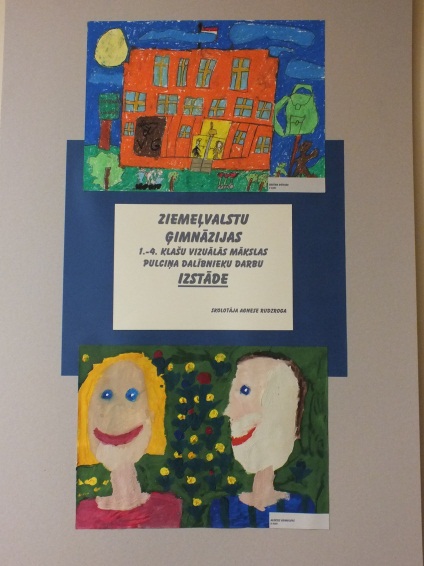 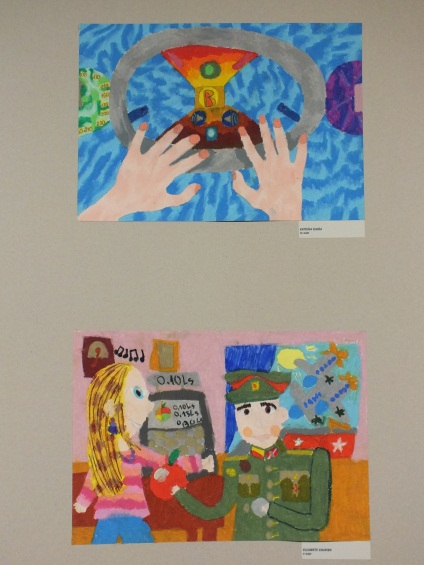 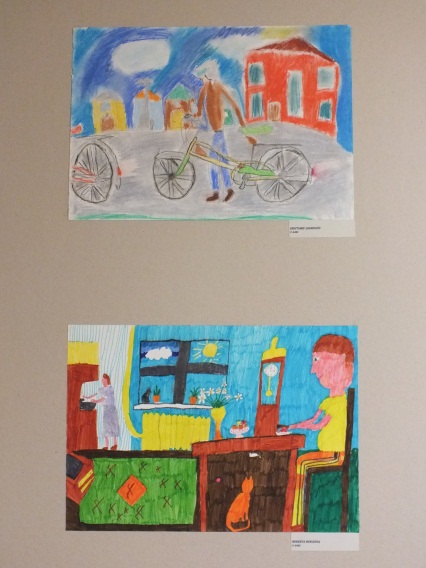 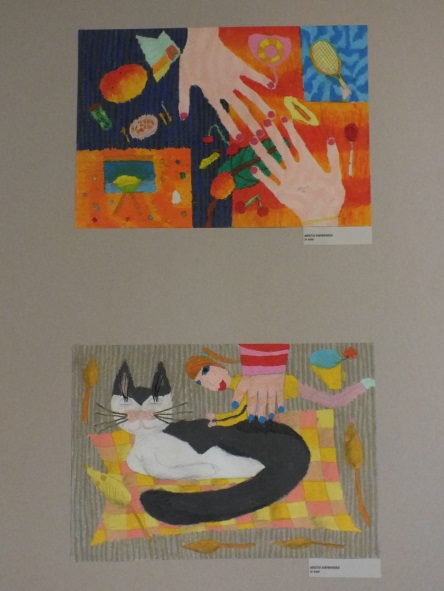 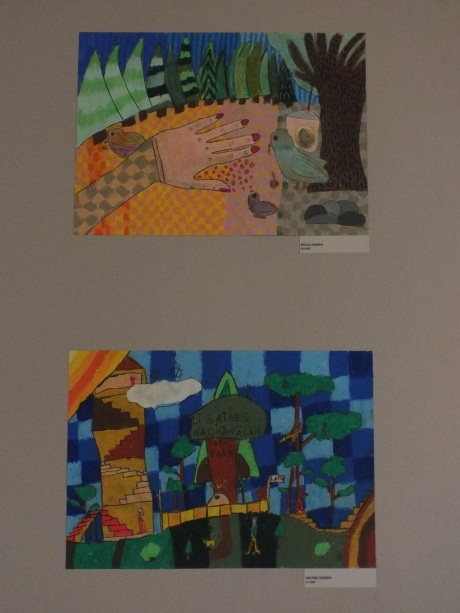 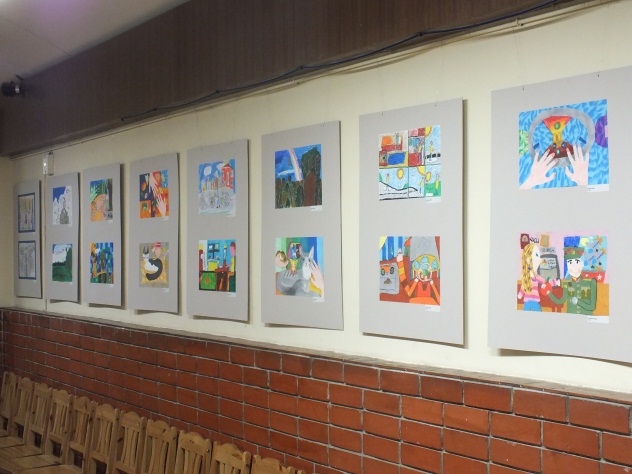 